BEGINNING PIANOThe Musical Alphabet : Start with A, B, C, D, E, F, G…start over again with A!Notes and Rest Symbols (Based on 4 beats per measure)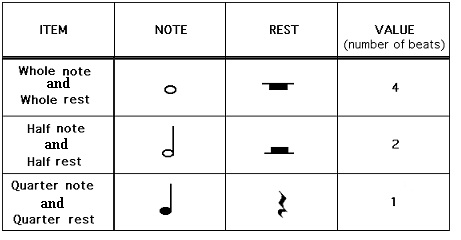 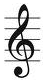 Right Hand -Treble Clef (G Clef)                                          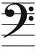 Left Hand -Bass Clef (F Clef)                           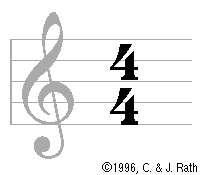 Time Signature  = The Top number tells you how many                             beats are in each measureMiddle C Positions: Left Hand to the left of middle C and Right Hand to the right of middle 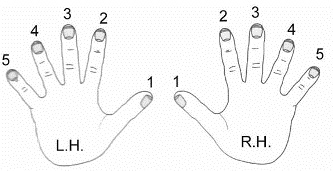 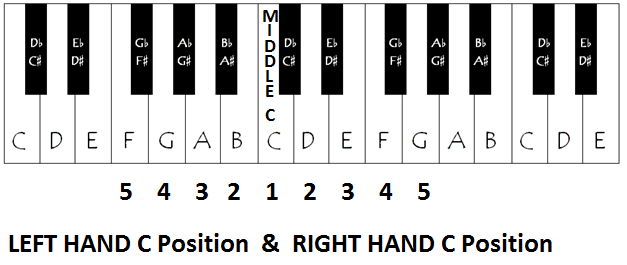 FINGER NUMBERS